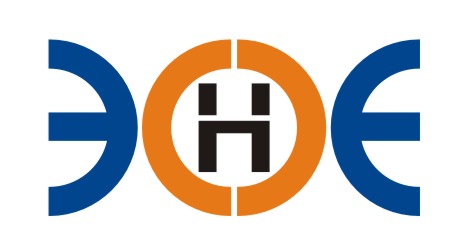 САМОРЕГУЛИРУЕМАЯ ОРГАНИЗАЦИЯСОЮЗ ПРОЕКТИРОВЩИКОВ«ЭКСПЕРТНЫЕ ОРГАНИЗАЦИИ ЭЛЕКТРОЭНЕРГЕТИКИ»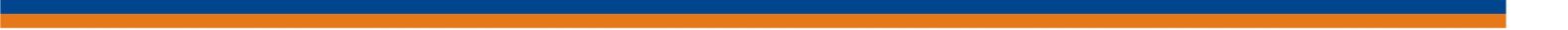 ПРОТОКОЛ № 07-ЭС-СП-22 заседания Экспертного Совета Союза проектировщиков «Экспертные организации электроэнергетики»(далее – Союз)Санкт-Петербург «28» апреля 2022 г.	Начало заседания: 13:00 часов Экспертный совет Союза состоит из:Заир-Бек Андрей Измаилович – президент Союза;Лаппо Василий Иванович;Сускина Ольга Сергеевна;Ширшов Игорь Валерьевич;Любо Игорь Александрович;Сек Евгений Кояевич;На заседании Экспертного совета Союза присутствовали 5 (пять) представителей с правом голоса:1. Заир-Бек Андрей Измаилович – президент Союза;2.  Ширшов Игорь Валерьевич;3.  Лаппо Василий Иванович;4.  Сек Евгений Кояевич;5.  Любо Игорь АлександровичКворум для проведения Экспертного совета Союза имеетсяПовестка дня:О приеме в члены Союза Общество с ограниченной ответственностью «БЕРЕТ».О выборе кредитной организации для размещения средств Компенсационного фонда возмещения вреда и Компенсационного фонда обеспечения договорных обязательств.Вопросы заседания:Избрание секретаря заседания Экспертного совета Союза:СлушалиПредседателя заседания Экспертного совета Союза - президента Заир-Бека Андрея Измаиловича, который предложил избрать секретарем заседания - исполнительного директора Юденкову Инессу Юрьевну.РешилиИзбрать секретарем заседания Экспертного совета Союза исполнительного директора Юденкову Инессу Юрьевну.ГолосовалиЗА – 5 чел., ПРОТИВ – 0 чел., ВОЗДЕРЖАЛИСЬ 0 - чел.Решение принято единогласно.О приеме в члены Союза Общество с ограниченной ответственностью «БЕРЕТ»Слушали Исполнительного директора Юденкову Инессу Юрьевну, которая предложила на основании заявления о приеме в члены Союза и проверки документов, приложенных к заявлению, принять в состав Союза:Решили: Принять ООО «БЕРЕТ» в состав Союза. Считать ООО «БЕРЕТ» членом Союза, с внесением о нем данных в реестр членов Союза, с момента оплаты взноса в компенсационный фонд Возмещения Вреда (1 уровень ответственности).ГолосовалиЗА – 5 чел., ПРОТИВ – 0 чел., ВОЗДЕРЖАЛИСЬ 0 - чел.Решение принято единогласно.О выборе кредитной организации для размещения средств Компенсационного фонда возмещения вреда и Компенсационного фонда обеспечения договорных обязательств.Слушали 	Сека Евгени Коевича, который предложил разместить средства Компенсационного фонда возмещения вреда и Компенсационного фонда обеспечения договорных обязательств в ПАО «СОВКОМБАНК», который соответствует требованиям Постановления Правительства РФ от 28 апреля 2021 г. N 662 «Об утверждении требований к кредитным организациям, в которых допускается размещать средства компенсационного фонда возмещения вреда и компенсационного фонда обеспечения договорных обязательств саморегулируемых организаций в области инженерных изысканий, архитектурно-строительного проектирования, строительства, реконструкции, капитального ремонта, сноса объектов капитального строительства».Решили: Разместить средства Компенсационного фонда возмещения вреда и Компенсационного фонда обеспечения договорных обязательств в ПАО «СОВКОМБАНК».Организовать работу по размещению средств Компенсационного фонда возмещения вреда и Компенсационного фонда обеспечения договорных обязательств на специальных счетах в ПАО «СОВКОМБАНК», согласно требованиям действующего законодательства и внутренних документах Союза, Юденковой И.Ю.ГолосовалиЗА – 5 чел., ПРОТИВ – 0 чел., ВОЗДЕРЖАЛИСЬ 0 - чел.Решение принято единогласно.Президент Союза    	          _______________________		 А.И. Заир-Бек Секретарь                                     ________________________	   И.Ю.  Юденкова№ п/пНаименованиеИННОГРН1.ООО «БЕРЕТ»78147250161187847092399